2024「威尼斯國際美術雙年展」台灣館邀請藝術家袁廣鳴代表參展Goang-Ming YUAN to Represent Taiwan at 2024 Venice Biennale作品圖說Image Description01袁廣鳴，《棲居如詩》，2014 ©袁廣鳴，藝術家提供。Goang-Ming YUAN, Dwelling, 2014. © Goang-Ming YUAN. Courtesy of the artist.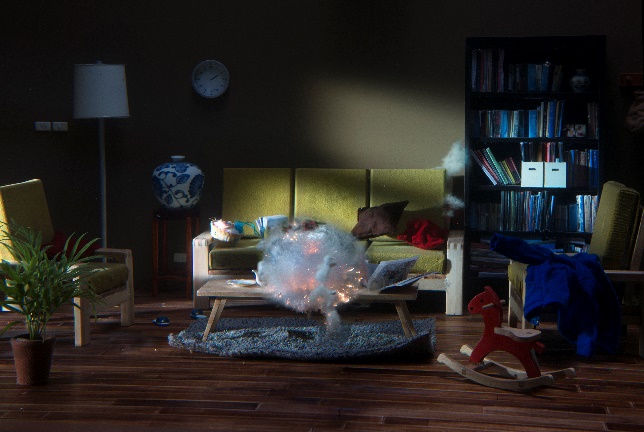 02袁廣鳴，《佔領第561小時》，2014 ©袁廣鳴，藝術家提供。Goang-Ming YUAN, The 561st Hour of Occupation, 2014. © Goang-Ming YUAN. Courtesy of the artist.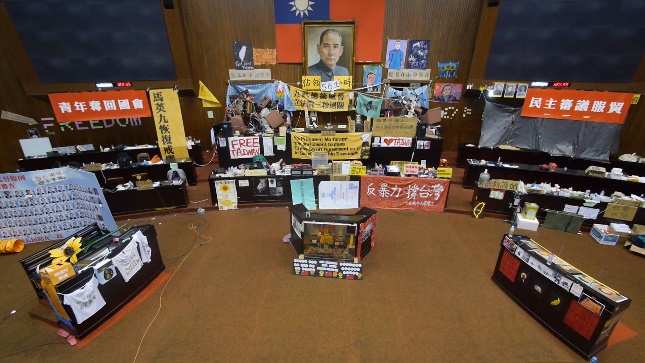 03袁廣鳴，《日常演習》，2018 ©袁廣鳴，藝術家提供。Goang-Ming YUAN, Everyday Maneuver, 2018. © Goang-Ming YUAN. Courtesy of the artist.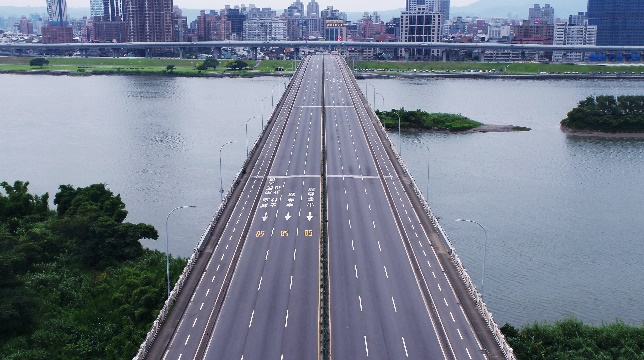 04藝術家袁廣鳴Representative Artist Goang-Ming YUAN© TEDxTaipei.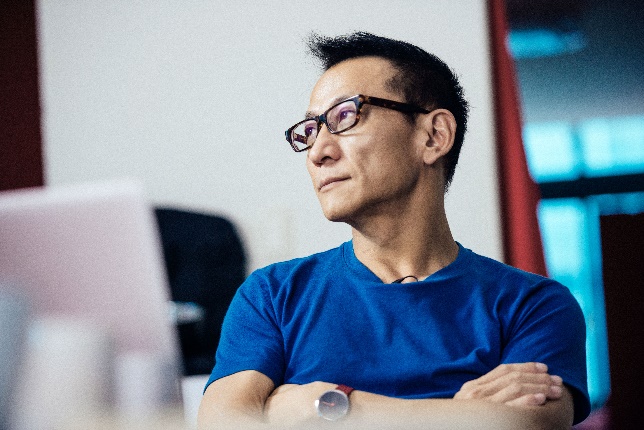 05策展人陳暢CuratorAbby CHEN© Gao Ling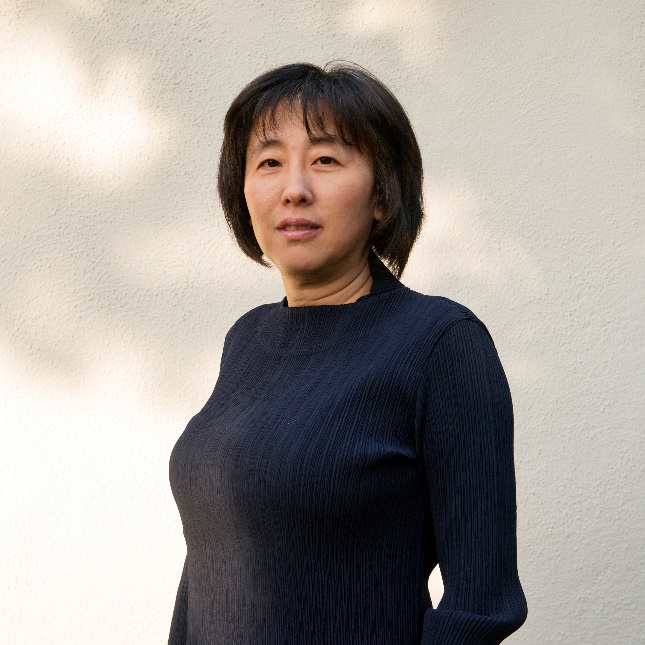 